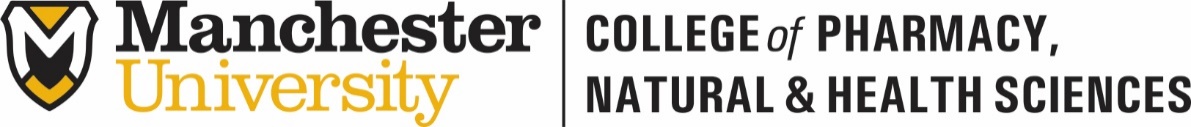 First Name:						Last Name:							Date:Please complete the following Prerequisite Coursework Checklist and keep the following guidelines in mind:Only grades of “C” or better count towards prerequisite requirements (C‐ cannot count). Please list the highest grade you received for a prerequisite course.If a course has been retaken, please indication that by placing a checkmark in the column labeled “R”A single course cannot be used in more than one area.Please use the “To Be Completed” column if a course is not yet completed but will be before the deadline of mid‐June.All prerequisite coursework must be completed at an accredited U.S. or Canadian institution.Please complete this form following this example: General Chemistry I & II with lab (6-8 credit hours)Organic Chemistry I & II with lab (6-8 credit hours)Biology with labs (6-8 credit hours. Any biology topics are acceptable) Microbiology with lab (3-4 credit hours)Physics (3-4 credit hours)Statistics (3 credit hours)Calculus (3 credit hours)Communications/Speech (3 credit hours. Must be speaking oriented)English Composition (3 credit hours)Economics (3 credit hours. Can be general, Micro- or Macroeconomics)Social Sciences (3 credit hours. Examples include psychology, sociology, history, cultural studies and political science)Humanities (6 credit hours. Examples include Literature, arts, language, philosophy, religion, and communications)If your total undergraduate coursework listed above (both taken and planned) does not total at least 60 credit hours, please provide the necessary electives to meet this requirement. Electives may include any coursework, but we encourage you to fill electives with science classes.   *This course was retakenCourseNumberCourse NameSemesterHours       GradeSemesterHours       GradeSemester, Year Completed*RSemester, Year Planned To Be CompletedCompleted at what institutionCHEM 211 General Chemistry I    4   B-    Fall, 2011  ABC UniversityCHEM 212 General Chemistry II    4  X  Spring, 2013  Manchester UniversityCourseNumberCourse NameSemesterHours       GradeSemesterHours       GradeSemester/Year Completed*RSemester/Year Planned To Be CompletedCompleted at what institutionCourseNumberCourse NameSemesterHours       GradeSemesterHours       GradeAcademic Year Completed*RPlanned To Be CompletedCompleted at what institutionCourseNumberCourse NameSemesterHours       GradeSemesterHours       GradeAcademic Year Completed*RPlanned To Be CompletedCompleted at what institutionCourseNumberCourse NameSemesterHours       GradeSemesterHours       GradeAcademic Year Completed*RPlanned To Be CompletedCompleted at what institutionCourseNumberCourse NameSemesterHours       GradeSemesterHours       GradeAcademic Year Completed*RPlanned To Be CompletedCompleted at what institutionCourseNumberCourse NameSemesterHours       GradeSemesterHours       GradeAcademic Year Completed*RPlanned To Be CompletedCompleted at what institutionCourseNumberCourse NameSemesterHours       GradeSemesterHours       GradeAcademic Year Completed*RPlanned To Be CompletedCompleted at what institutionCourseNumberCourse NameSemesterHours       GradeSemesterHours       GradeAcademic Year Completed*RPlanned To Be CompletedCompleted at what institutionCourseNumberCourse NameSemesterHours       GradeSemesterHours       GradeAcademic Year Completed*RPlanned To Be CompletedCompleted at what institutionCourseNumberCourse NameSemesterHours       GradeSemesterHours       GradeAcademic Year Completed*RPlanned To Be CompletedCompleted at what institutionCourseNumberCourse NameSemesterHours       GradeSemesterHours       GradeAcademic Year Completed*RPlanned To Be CompletedCompleted at what institutionCourseNumberCourse NameSemesterHours       GradeSemesterHours       GradeAcademic Year Completed*RPlanned To Be CompletedCompleted at what institutionCourseNumberCourse NameSemester HoursAcademic Year CompletedPlanned To Be CompletedCompleted at what institution